Семинар 7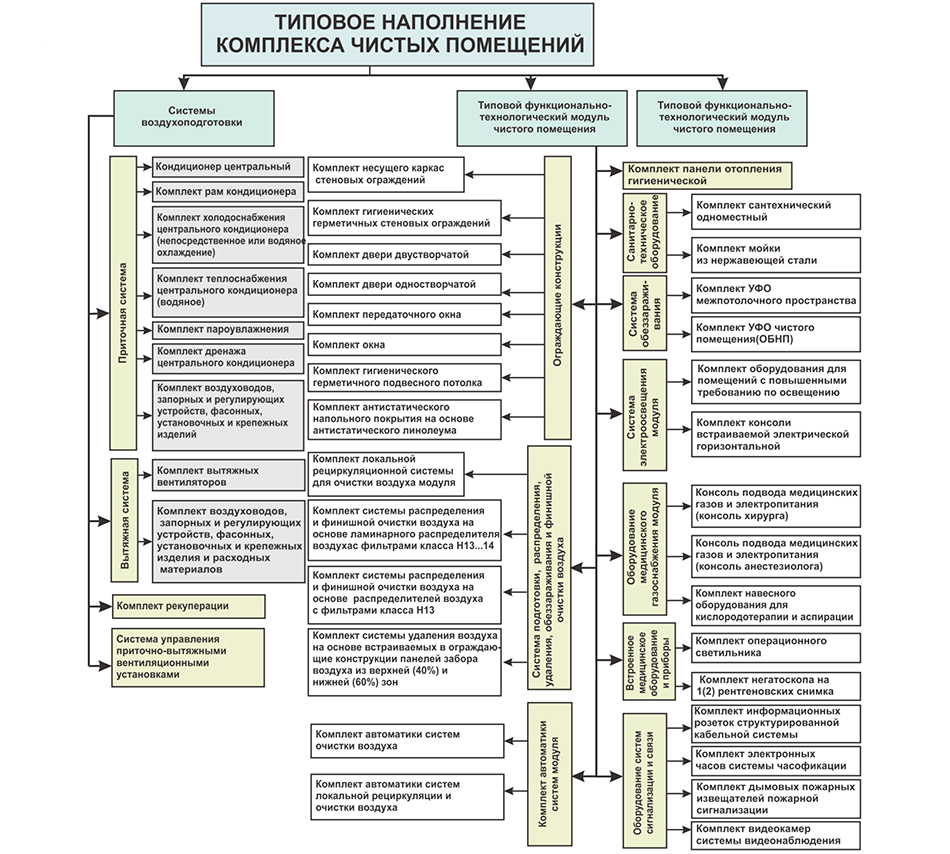 